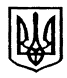 УкраїнаЧернівецька міська радаКомунальний дошкільний начальний заклад -загальноосвітній навчальний заклад I-II cтупенів«Навчально-виховний комплекс «Берегиня»вул. І.Карбулицького, 2, м. Чернівці, 58025т. 560-181, 560-281, e-mail: cvznz-34@meta.ua; Код ЄДРПОУ №21431336                                                   НАКАЗ31.08.2021 р.  			                            		          	                 № 15-рПро зарахування здобувачів освітидо 1 класу Чернівецького НВК «Берегиня» 2021-2022 н. р.  На виконання статті 53 Конституції України,  статей 12, 13 Закону України «Про освіту»,  статей 8, 9  Закону України «Про повну загальну середню освіту», Постанови  КМ України від 13.09.2017р. № 684 «Про затвердження Порядку ведення обліку дітей дошкільного, шкільного віку та учнів» зі змінами, внесеними згідно з Постановами КМ України № 806 від 19.09.2018р. та № 681 від 17.07.2019р., наказу Міністерства освіти і науки України від 16.04.2018р. №367 «Про затвердження Порядку зарахування, відрахування та переведення учнів до державних та комунальних закладів освіти для здобуття повної загальної середньої освіти», наказу управління освіти Чернівецької міської ради №48 «Про зарахування  дітей до 1-х класів закладів загальної середньої освіти Чернівецької міської територіальної  громади на 2021/2022 навчальний рік» від 03.02.2021 р., з метою  впровадження Концепції реалізації державної політики у сфері реформування загальної середньої освіти  «Нова українська школа», забезпечення доступності здобуття загальної середньої освіти та організованого прийому  дітей до 1-го класу закладу в умовах  карантину НАКАЗУЮ:Зарахувати до складу учнів 1-го класу 2021/2022 н.р. Чернівецького НВК «Берегиня» : 1.   Руснака 2   .        Дребота  3.   Мака 4.   Лису 5.   Долішнього 6.   Яворську 7.   Салапатого 8.   Крецу 9.   Гагарінова 10. Мінтянську 11. Мінтянську 12. Паламарчук 13. Хмельницького 14. Черкеза 15. Рідль 16. Рідль 17.        Сидорук 18. Ткач 19. Нікулу 20. Волосівського 21. Ткачука  22. Добель 23. Назарій 2  4.       Боднарюка 25. Павич 26. Каланчу 27. Скінтея 28. Узунова 29. Мінтянську 30. Мінтянського      2. Оприлюднити  впродовж двох робочих днів з дня зарахування дітей на інформаційному стенді Чернівецького НВК «Берегиня» та на офіційному сайті закладу список зарахованих учнів із зазначенням лише їх прізвищ.     3. Відповідальність за організацію виконання наказу покласти на заступника директора з навчально-виховної роботи Фіголь Л. А.     4.  Контроль за виконанням наказу залишаю за собою.Директор                                                              Галина КАПУСТЯКЗ наказом ознайомлені:Фіголь Л. А.Гончар К. В.